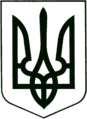 УКРАЇНА
МОГИЛІВ-ПОДІЛЬСЬКА МІСЬКА РАДА
ВІННИЦЬКОЇ ОБЛАСТІВИКОНАВЧИЙ КОМІТЕТ                                                           РІШЕННЯ №112Від 14.04.2023р.                                              м. Могилів-ПодільськийПро безоплатну передачу майназ балансу управління праці та соціального захисту населення міської ради на баланс управління культури та інформаційної діяльності міської ради  	Керуючись ст.ст. 29, 59 Закону України «Про місцеве самоврядування в Україні», рішенням 9 сесії міської ради 8 скликання від 30.06.2021 року №309 «Про делегування повноважень щодо управління майном комунальної власності Могилів-Подільської міської територіальної громади», відповідно до листа управління культури та інформаційної діяльності Могилів-Подільської міської ради від 04.04.2023 року №98, -  виконком міської ради ВИРІШИВ:1. Передати безоплатно з балансу управління праці та соціального захисту населення Могилів-Подільської міської ради на баланс управління культури та інформаційної діяльності Могилів-Подільської міської ради майно згідно з додатком 1.2. Створити та затвердити склад комісії з приймання-передачі майна, що передається на баланс управління культури та інформаційної діяльності Могилів-Подільської міської ради згідно з додатком 2.3. Комісії вжити всіх необхідних заходів з приймання-передачі зазначеного майна згідно з чинним законодавством України.4. Контроль за виконанням даного рішення покласти на заступника міського голови з питань діяльності виконавчих органів Слободянюка М.В..      Міський голова                                                       Геннадій ГЛУХМАНЮК                    Додаток 1         до рішення виконавчого         комітету міської ради         від 14.04.2023 року №112Перелік майна,що безоплатно передається з балансу управління праці та соціального захисту населення міської ради на баланс управління культури та інформаційної діяльності міської радиПерший заступник міського голови                                      Петро БЕЗМЕЩУК                    Додаток 2         до рішення виконавчого         комітету міської ради         від 14.04.2023 року №112Склад комісіїз приймання - передачі майна з балансу управління праці та соціального захисту населення міської ради на баланс управління культури та інформаційної діяльності міської радиПерший заступник міського голови                                      Петро БЕЗМЕЩУК№ з/пНайменування майнаКількість1.Мобільний комп’ютер Acer Extensa 523512.Монітор73.Робоча станція - конфігурація 1 (системний блок, клавіатура, мишка)7Разом:15Голова комісії:БезмещукПетро Олександрович- перший заступник міського голови.Заступник голови комісії:Дейнега  Людмила Ігорівна                          - начальник управління праці та соціального  захисту населення міської ради.  Секретар комісії:ЧекаловаСвітлана Петрівна                         - начальник відділу бухгалтерського обліку,   звітності та праці, головний бухгалтер   управління праці та соціального захисту                                                         населення міської ради.Члени комісії:ГаврильченкоНаталія Анатоліївна                     - заступник начальника управління,   начальник відділу юридичного   забезпечення діяльності управління праці та   соціального захисту населення міської   ради;СлужалюкОльга Вікторівна- начальник управління культури та   інформаційної діяльності міської ради. 